…………………………………………… BÖLÜM BAŞKANLIĞINA ……….-…… ……… tarihleri arasında / tarihinde , raporlu/görevli olmam dolayısıyla yapamadığım derslerin telafi programı ektedir. Bilgilerinizi ve gereğini arz ederim. 									Tarih :  							                 Adı  Soyadı: 																					İmzaEKLER:1.2. 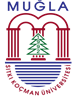 MUĞLA SITKI KOÇMAN ÜNİVERSİTESİULA ALİ KOÇMAN MESLEK YÜKSEKOKULUTELAFİ DERS PROGRAMI TEKLİF FORMU ÖĞRETİM ELEMANININADI-SOYADI:GÖREVLENDİRME/MAZERET ADI:GÖREVLENDİRME/MAZERET TARİHLERİ: DİĞER AÇIKLAMALAR:   …../…./20...										        İMZA	TELAFİ DERS PROGRAMIÖĞRETİM ELEMANI HAFTALIK DERS PROGRAMI* Normal ve ikinci öğretim öğrencilerinin telafi dersleri kendi ders saatleri içinde yapılmalıdır.* Resmi tatil ve Pazar günleri kesinlikle telafi dersi yapılmamalı, Cumartesi günleri ise telafi dersinin başka bir zamanda yapılmasının mümkün olmadığının gerekçeli bir raporla belgelenmelidir.* Hafta sonunda 8:30 ile 23:00’a arası aralıksız aynı öğretim elemanı tarafından yapılacağı bildirilen telafi programları bölüm başkanlığınca değerlendirilip denetlenmelidir.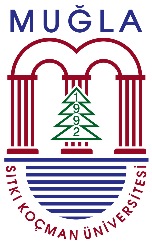 T.C.MUĞLA SITKI KOÇMAN ÜNİVERSİTESİUla Ali Koçman Meslek Yüksekokulu Müdürlüğü SıraDers Kodu ve AdıDers ProgramındakiDers ProgramındakiDers ProgramındakiTelafi ProgramındakiTelafi ProgramındakiTelafi Programındaki SıraDers Kodu ve AdıTarihSaatDerslikTarihSaatDerslik DERSSAATLERİPAZARTESİSALIÇARŞAMBAPERŞEMBECUMA DERSSAATLERİDers Kodu ve AdıDers Kodu ve AdıDers Kodu ve AdıDers Kodu ve AdıDers Kodu ve Adı08:30 - 09:1509:30 - 10:1510:30 - 11:1511:30 - 12:1513:30 - 14:1514:30 - 15:1515:30 - 16:1516:30 – 17:15